                                                                                        				ПРОЕКТ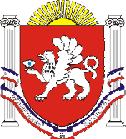 РЕСПУБЛИКА КРЫМРАЗДОЛЬНЕНСКИЙ РАЙОНКОВЫЛЬНОВСКИЙ СЕЛЬСКИЙ СОВЕТ _______ заседание 2 созываРЕШЕНИЕ              ______ 2023 г.                                 с. Ковыльное                                              № ___ О внесении изменений в решение Ковыльновского сельского совета от 19.07.2019 № 603 «Об утверждении Правил благоустройства и санитарного содержания территории Ковыльновского сельского поселения Раздольненского района Республики Крым» (в редакции решений от 27.11.2019 № 31; от 26.10.2020 № 97; от 16.03.2021 № 138; от 03.11.2022 № 277; от 10.03.2023 № 323; от 19.05.2023 № 351) В соответствии с Федеральными законами от 06.10.2003 № 131-ФЗ «Об общих принципах организации местного самоуправления в Российской Федерации», от 21.12.2021 № 414-ФЗ «Об общих принципах организации публичной власти в субъектах Российской Федерации», Законом Республики Крым от 19.07.2022 № 307-ЗРК/2022 «Об исполнительных органах Республики Крым», поручением Главы Республики Крым от 26.05.2023 № 1046/18/2023, принимая во внимание письмо Администрации Раздольненского района 29.05.2023 № 01-118/639, руководствуясь Уставом муниципального образования Ковыльновское сельское поселение Раздольненского района Республики Крым Ковыльновский сельский советРЕШИЛ:1. Внести в решение Ковыльновского сельского совета от 19.07.2019. № 603 «Об утверждении Правил благоустройства и санитарного содержания территории Ковыльновского сельского поселения Раздольненского района Республики Крым (в редакции решений от 27.11.2019 № 31; от 26.10.2020 № 97; от 16.03.2021 № 138; от 03.11.2022 № 277; от 10.03.2023 № 323; от 19.05.2023 № 351) следующие изменения: в приложении к решению:второй абзац пункта 2 подраздела 3.2 раздела 3 изложить в следующей редакции: «- покос сорной растительности (в том числе карантинных объектов растений (сорняков) в соответствии с Федеральным законом от 21.07.2014 № 206-ФЗ «О карантине растений», на находящихся у них в пользовании земельных участках, вокруг зданий, строений и сооружений и на прилегающих территориях на расстоянии 3 метров от ограждений (заборов);».2 Обнародовать данное решение на информационных стендах населенных пунктов Ковыльновского сельского поселения и на официальном сайте Администрации Ковыльновского сельского поселения в сети Интернет (http://kovilnovskoe-sp.ru/3. Настоящее решение вступает в силу со дня его официального обнародования.4. Контроль за выполнением настоящего решения возложить на председателя Ковыльновского сельского совета - главу Администрации Ковыльновского сельского поселения.Председатель Ковыльновского сельского совета- глава АдминистрацииКовыльновского сельского поселения					Ю.Н. Михайленко